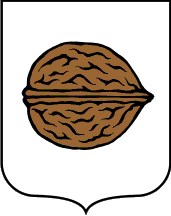                    OPĆINSKO VIJEĆEKLASA: 021-05/22-01/11UBROJ: 2109-22-02-22-1Orehovica, 27. rujna 2022. godineNa temelju članka 23. Poslovnika Općinskog vijeća Općine Orehovica (Službeni glasnik Međimurske županije, broj 7/21)SAZIVAM9. sjednicu Općinskog vijeća Općine Orehovica dana 27. rujna 2022. godine.Sjednica će se održati u Vijećnici Općine Orehovica, Čakovečka 9, Orehovica s početkom u 19:00 sati. Aktualni sat u trajanju od 45 minuta.Za sjednicu predlažem sljedećiDNEVNI REDPrihvaćanje zapisnika sa 7. i 8. sjednice Općinskog vijeća Općine OrehovicaDonošenje Polugodišnjeg izvještaja o izvršenju proračuna za razdoblje od 01.01.2022. do 30.06.2022. godineDonošenje Odluke o izmjeni Odluke o povremenim radnim tijelima Općinskog vijeća Općine OrehovicaDonošenje Odluke o imenovanju Povjerenstva za dodjelu poticaja za uređenje nekretnina u svrhu stanovanja na području Općine OrehovicaDonošenje III. izmjene i dopune Odluke o mjerilima za osiguranje sredstava za zadovoljavanje javnih potreba u djelatnosti predškolskog odgoja na području Općine OrehovicaInformacije:Stanje sigurnosti za lipanj i srpanj 2022. godine na području Općine OrehovicaIzvješće o radu općinske načelniceRaznoPredsjednik Općinskog vijeća Općine Orehovica                                                                                                                      Neven Kreslin